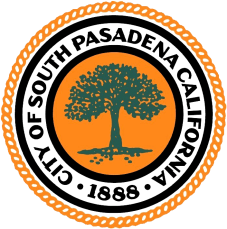 CITY OF SOUTH PASADENA 1414 Mission StreetSouth Pasadena, CA 91030Tel: (626) 403-7240 Fax: (626) 403-7241CANCELLEDREGULAR NATURAL RESOURCES AND ENVIRONMENTAL COMMISSION MEETINGFOR TUESDAY, JUNE 25, 2019NOTICE IS HEREBY GIVEN that the regularly scheduled meeting of the South Pasadena Natural Resources and Environmental Commission for Tuesday, June 25, 2019, at 7:00 p.m., has been cancelled. Following this meeting, the next Regular Natural Resources and Environmental Commission Meeting will be held on Tuesday, July 23, 2019, at 7:00 p.m., in the Amedee O. “Dick” Richards Jr. Council Chamber, located at 1424 Mission Street, South Pasadena, CA 91030. Date Posted: June 25, 2019_________________________________________Arpy Kasparian, Staff Liaison Any questions regarding this information can be directed to the Public Works Department at (626) 403-7230. Thank you.